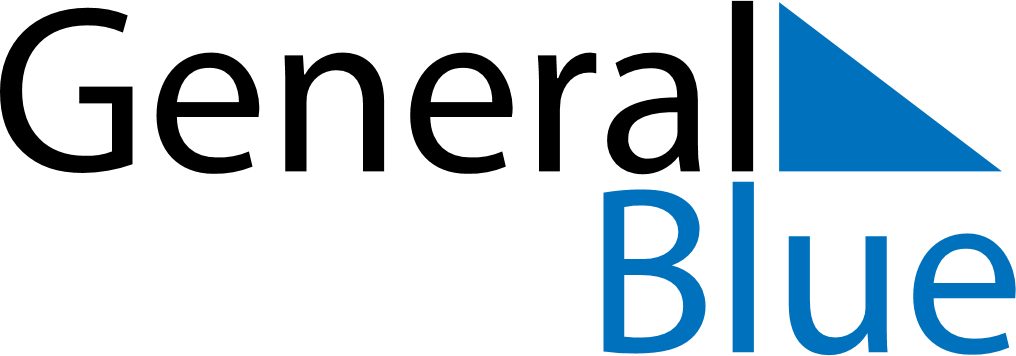 April 2024April 2024April 2024ArmeniaArmeniaSUNMONTUEWEDTHUFRISAT12345678910111213Motherhood and Beauty Day1415161718192021222324252627Mother’s Day282930